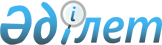 Об утверждении перечня выполняемых работ и (или) оказываемых услуг сельскохозяйственными кооперативами своим членам в целях осуществления ими оборотовПриказ Заместителя Премьер-Министра Республики Казахстан - Министра сельского хозяйства Республики Казахстан от 27 февраля 2018 года № 90. Зарегистрирован в Министерстве юстиции Республики Казахстан 15 марта 2018 года № 16610
      В соответствии с подпунктом 3) пункта 1 статьи 411 Кодекса Республики Казахстан от 25 декабря 2017 года "О налогах и других обязательных платежах в бюджет (Налоговый кодекс)" ПРИКАЗЫВАЮ:
      1. Утвердить прилагаемый перечень выполняемых работ и (или) оказываемых услуг сельскохозяйственными кооперативами своим членам в целях осуществления ими оборотов.
      2. Департаменту сельскохозяйственной кооперации Министерства сельского хозяйства Республики Казахстан в установленном законодательством порядке обеспечить:
      1) государственную регистрацию настоящего приказа в Министерстве юстиции Республики Казахстан;
      2) в течение десяти календарных дней со дня государственной регистрации настоящего приказа направление его копии в бумажном и электронном виде на казахском и русском языках в Республиканское государственное предприятие на праве хозяйственного ведения "Республиканский центр правовой информации" для официального опубликования и включения в Эталонный контрольный банк нормативных правовых актов Республики Казахстан;
      3) в течение десяти календарных дней после государственной регистрации настоящего приказа направление его копии на официальное опубликование в периодические печатные издания; 
      4) размещение настоящего приказа на интернет-ресурсе Министерства сельского хозяйства Республики Казахстан.
      3. Контроль за исполнением настоящего приказа возложить на курирующего вице-министра сельского хозяйства Республики Казахстан.
      4. Настоящий приказ вводится в действие по истечении десяти календарных дней после дня его первого официального опубликования.
      "СОГЛАСОВАН"
Министр финансов
Республики Казахстан
      Б. Султанов
"_____ " ___________ 20__ год
      "СОГЛАСОВАН"
Министр национальной экономики
      Республики Казахстан
Т. Сулейменов
"_____ "__________ 20___ год Перечень выполняемых работ и (или) оказываемых услуг сельскохозяйственными кооперативами своим членам в целях осуществления ими оборотов
					© 2012. РГП на ПХВ «Институт законодательства и правовой информации Республики Казахстан» Министерства юстиции Республики Казахстан
				
      Заместитель Премьер-Министра 
Республики Казахстан – 
Министр сельского хозяйства 
Республики Казахстан 

У. Шукеев
Утвержден
Приказом Заместителя Премьер-
Министра Республики Казахстан –Министра сельского
хозяйства Республики Казахстан
от 27 февраля 2018 года № 90

№
Наименование
Код общего классификатора видов экономической деятельности
1.
Производство готовых кормов для животных
10.9
2.
Производство деревянной тары
16.24
3.
Производство гофрированного картона, бумажной и картонной тары
17.21
4.
Производство прочих изделий из бумаги и картона
17.29
5.
Производство удобрений и азотосодержащих смесей
20.15
6.
Производство пестицидов и прочей агрохимической продукции
20.20
7.
Производство пластиковых упаковок для товаров
22.22
8.
Производство упаковочного материала из легких металлов
25.92
9.
Ремонт машин и оборудования
33.12
10.
Ремонт электрического оборудования
33.14
11.
Ремонт прочего оборудования
33.19
12.
Монтаж промышленной техники и оборудования
33.20
13.
Сбор, обработка и распределение воды
36.0
14.
Канализационная система
37.0
15.
Сбор неопасных отходов
38.11
16.
Сбор опасных отходов
38.12
17.
Обработка и удаление отходов
38.2
18.
Рекультивация и прочие услуги в области удаления отходов
39
19.
Строительство нежилых зданий, за исключением стационарных торговых объектов категории 1
41.20.2
20.
Строительство водных сооружений
42.91
21.
Подготовительные работы на стройплощадке
43.12
22.
Электротехнические, слесарные и прочие строительно-монтажные работы
43.2
23.
Отделочные работы
43.3
24.
Прочие специализированные строительные работы
43.9
25.
Техобслуживание и ремонт транспортных средств
45.2
26.
Деятельность агентов по торговле сельскохозяйственным сырьем, живыми животными, текстильным сырьем и полуфабрикатами
46.11
27.
Грузовые перевозки автомобильным транспортом
49.41
28.
Складирование и хранение груза
52.10
29.
Вспомогательные виды деятельности при транспортировке
52.2
30.
Деятельность информационных служб
63
31.
Технические испытания и анализы
71.20
32.
Представление рекламы в средствах массовой информации 
73.12
33.
Ветеринарная деятельность
75
34.
Аренда и сдача в аренду грузовых автомобилей
77.12
35.
Аренда и сдача в аренду сельскохозяйственной техники и оборудования 
77.31
36.
Аренда и сдача в аренду строительной техники и оборудования для строительства гражданских объектов 
77.32
37.
Прочие виды образования, не включенные в другие категории
85.59.9
38.
Ремонт компьютеров и периферийного оборудования
95.11
39.
Ремонт коммуникационного оборудования
95.12